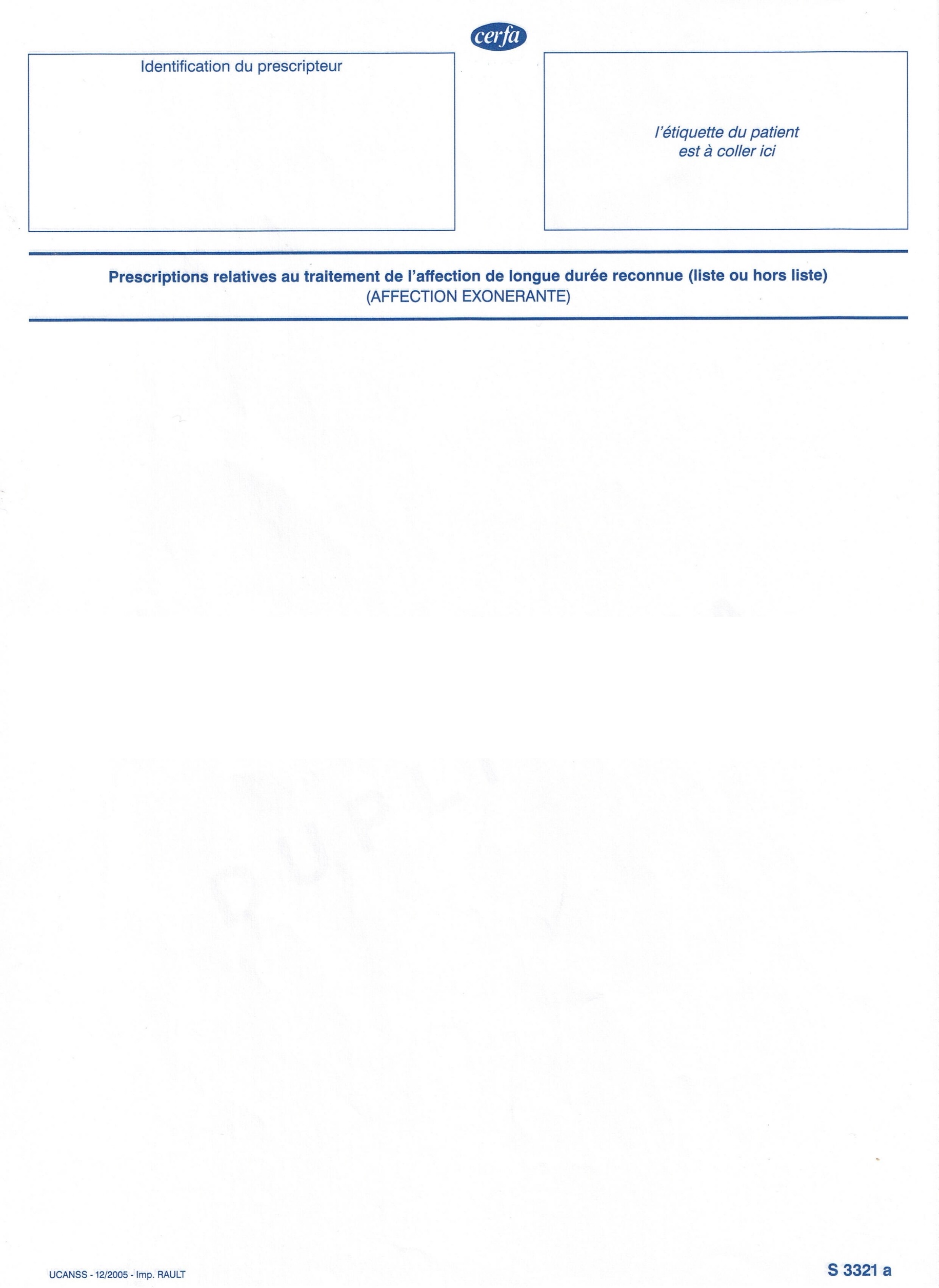 LeSoins à effectuer par un infirmier libéral à domicile tous les jours, dimanche et jours fériés compris pour Nutrition entérale : Des soins d’un infirmier libéral au domicile, tous les jours, dimanches et jours fériés compris pour :	Préparation de l’alimentation entérale selon le protocole suivant :poche (s) de ml : de H à  H , DEBIT = ml /hpoche (s) de ml : de H à  H , DEBIT = ml /hpoche (s) de ml : de H à  H , DEBIT = ml /h	Vérification de la perméabilité de la sonde naso gastrique avant chaque branchement de nutrition	Branchement et débranchement de cette nutrition sur nutripompe au niveau de la SNG	Surveillance de l’administration du traitement sur …….….heures	Rinçages de la sonde (quantité : ml )	Réfection du pansement de SNG tous les .jours 	Surveillance des paramètres une fois par jour ORDONNANCE POUR 14 JOURS A RENOUVELER     1   FOIS																						Nombre de cases cochées : 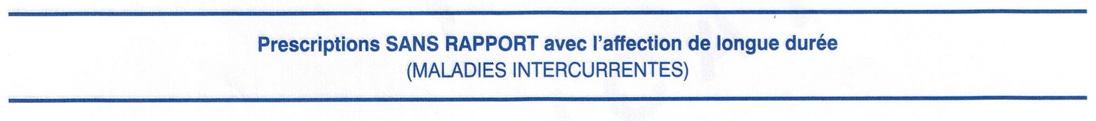 